Praca zdalna dnia 02.11.2021 r. GR. IIITemat tygodnia: Nasza mała ojczyzna.Temat dnia: Poznajemy wolność.Zestaw ćwiczeń porannych „ Najpierw skłon” https://youtu.be/FZ3pj_ZkldQ Polskie symbole narodowe- oglądanie filmu „ Polak Mały” https://youtu.be/FJ83BRqFPBA Kolorowanie flagi Polski według podanego wzoru.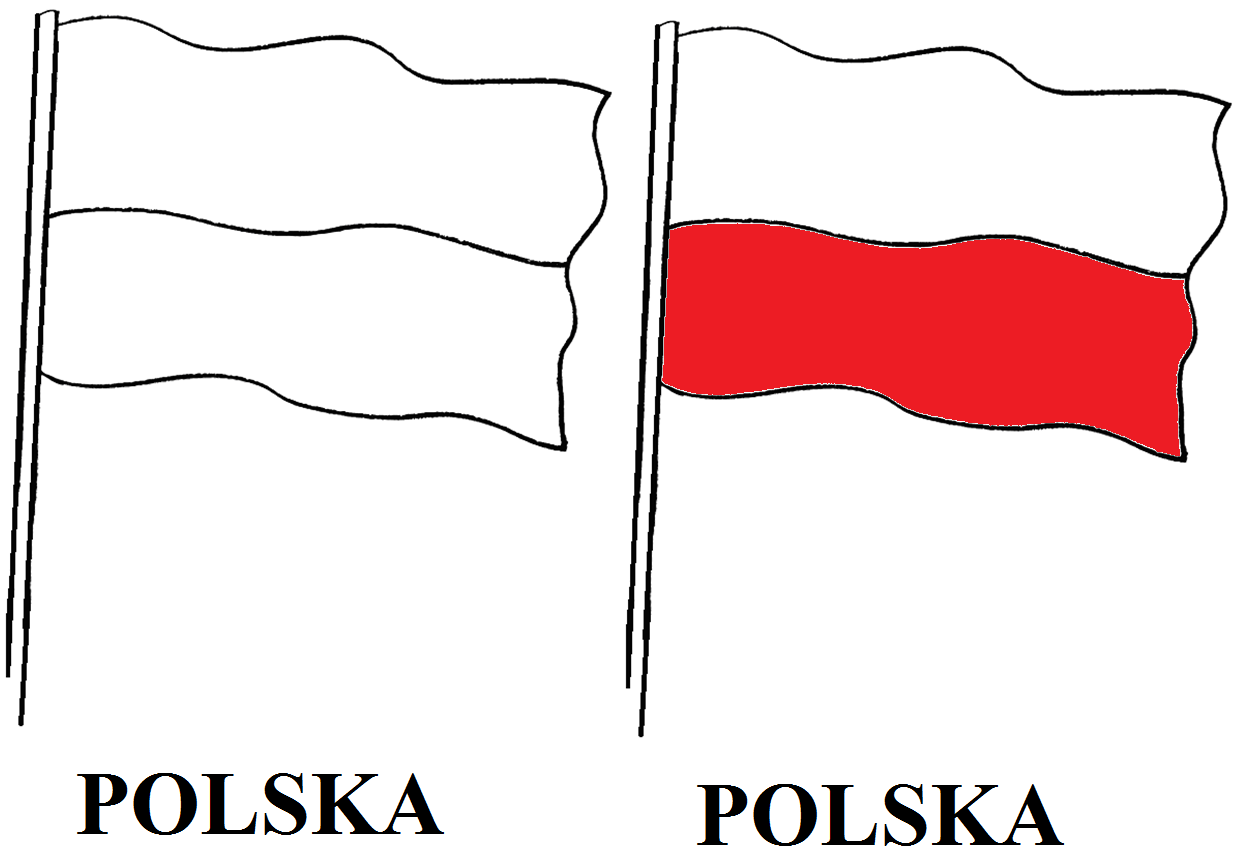 Pisanie szlaczków po śladzie. Praca do wyboru.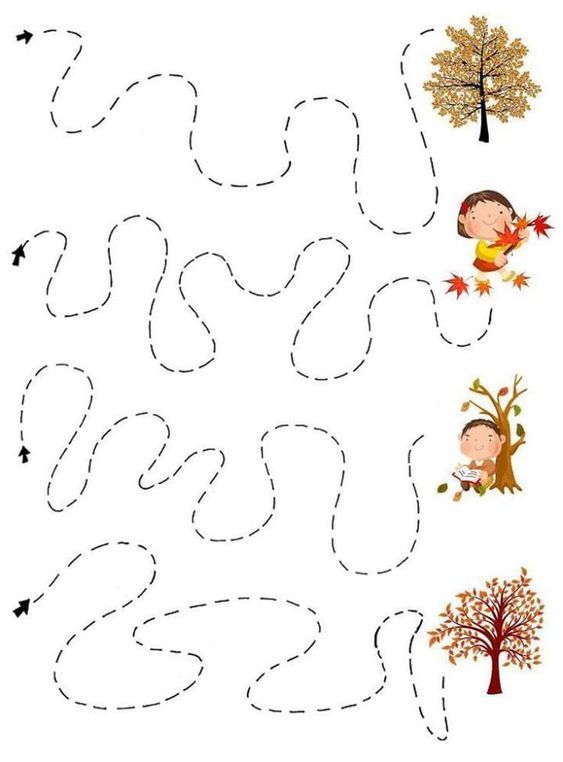 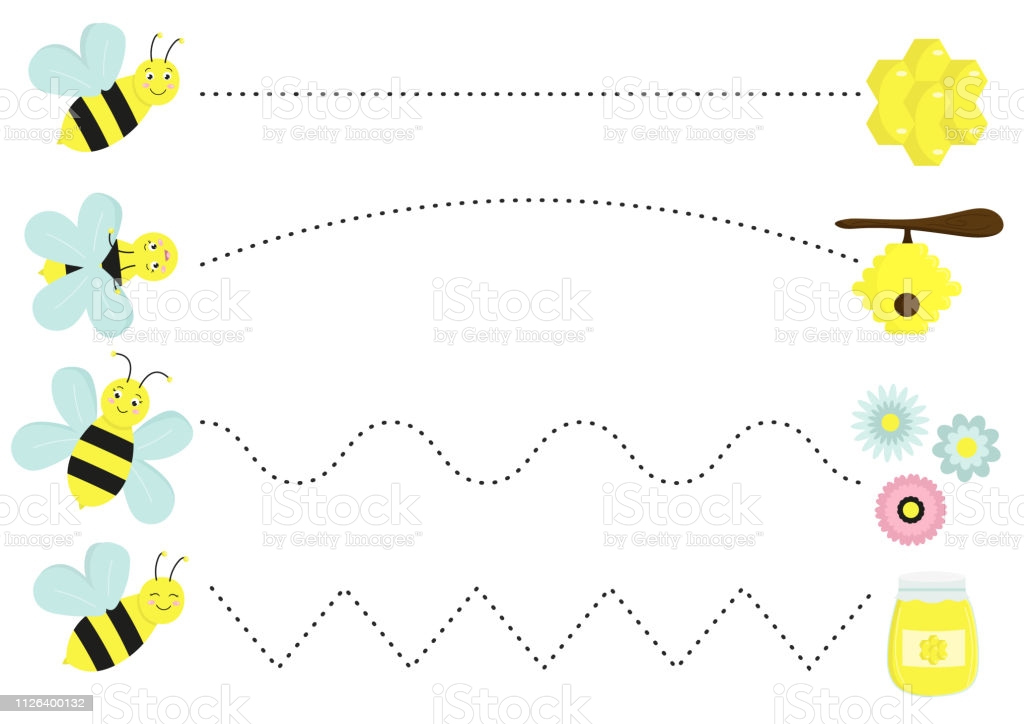 